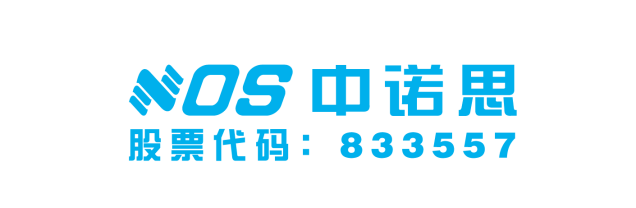 深圳市中诺思科技股份有限公司2021年度教育部产学合作协同育人项目拟申报项目志愿征集表二〇二一年五月制项目简况单位名称单位名称单位名称项目简况项目名称项目名称项目名称项目简况项目类型项目类型项目类型□ 新文科建设项目                □ 教学内容与课程体系改革项目□ 师资培训项目                  □ 实践条件和实践基地建设项目□ 创新创业教育改革项目          □ 创新创业联合基金项目□ 新文科建设项目                □ 教学内容与课程体系改革项目□ 师资培训项目                  □ 实践条件和实践基地建设项目□ 创新创业教育改革项目          □ 创新创业联合基金项目□ 新文科建设项目                □ 教学内容与课程体系改革项目□ 师资培训项目                  □ 实践条件和实践基地建设项目□ 创新创业教育改革项目          □ 创新创业联合基金项目□ 新文科建设项目                □ 教学内容与课程体系改革项目□ 师资培训项目                  □ 实践条件和实践基地建设项目□ 创新创业教育改革项目          □ 创新创业联合基金项目□ 新文科建设项目                □ 教学内容与课程体系改革项目□ 师资培训项目                  □ 实践条件和实践基地建设项目□ 创新创业教育改革项目          □ 创新创业联合基金项目□ 新文科建设项目                □ 教学内容与课程体系改革项目□ 师资培训项目                  □ 实践条件和实践基地建设项目□ 创新创业教育改革项目          □ 创新创业联合基金项目□ 新文科建设项目                □ 教学内容与课程体系改革项目□ 师资培训项目                  □ 实践条件和实践基地建设项目□ 创新创业教育改革项目          □ 创新创业联合基金项目□ 新文科建设项目                □ 教学内容与课程体系改革项目□ 师资培训项目                  □ 实践条件和实践基地建设项目□ 创新创业教育改革项目          □ 创新创业联合基金项目□ 新文科建设项目                □ 教学内容与课程体系改革项目□ 师资培训项目                  □ 实践条件和实践基地建设项目□ 创新创业教育改革项目          □ 创新创业联合基金项目□ 新文科建设项目                □ 教学内容与课程体系改革项目□ 师资培训项目                  □ 实践条件和实践基地建设项目□ 创新创业教育改革项目          □ 创新创业联合基金项目□ 新文科建设项目                □ 教学内容与课程体系改革项目□ 师资培训项目                  □ 实践条件和实践基地建设项目□ 创新创业教育改革项目          □ 创新创业联合基金项目□ 新文科建设项目                □ 教学内容与课程体系改革项目□ 师资培训项目                  □ 实践条件和实践基地建设项目□ 创新创业教育改革项目          □ 创新创业联合基金项目□ 新文科建设项目                □ 教学内容与课程体系改革项目□ 师资培训项目                  □ 实践条件和实践基地建设项目□ 创新创业教育改革项目          □ 创新创业联合基金项目□ 新文科建设项目                □ 教学内容与课程体系改革项目□ 师资培训项目                  □ 实践条件和实践基地建设项目□ 创新创业教育改革项目          □ 创新创业联合基金项目□ 新文科建设项目                □ 教学内容与课程体系改革项目□ 师资培训项目                  □ 实践条件和实践基地建设项目□ 创新创业教育改革项目          □ 创新创业联合基金项目申请人基本情况简介申请人基本情况简介申请人基本情况简介申请人基本情况简介申请人基本情况简介申请人基本情况简介申请人基本情况简介申请人基本情况简介申请人基本情况简介申请人基本情况简介申请人基本情况简介申请人基本情况简介申请人基本情况简介申请人基本情况简介申请人基本情况简介申请人基本情况简介申请人基本情况简介申请人基本情况简介申请人基本情况简介姓名姓名姓名性别性别性别出生年月出生年月出生年月出生年月职称职称职称职位职位职位最高学历最高学历最高学历最高学历研究方向研究方向研究方向社会兼职社会兼职社会兼职手机号手机号手机号手机号学习经历学习经历学习经历时间时间时间时间学位学位学位学位专业专业专业专业毕业院校毕业院校毕业院校毕业院校学习经历学习经历学习经历学士学士学士学士学习经历学习经历学习经历硕士硕士硕士硕士学习经历学习经历学习经历博士博士博士博士工作经历工作经历工作经历时间时间时间时间时间工作单位工作单位工作单位工作单位工作单位职称/职位职称/职位职称/职位职称/职位职称/职位职称/职位工作经历工作经历工作经历博士后科研人员博士后科研人员博士后科研人员博士后科研人员博士后科研人员博士后科研人员工作经历工作经历工作经历企业企业企业企业企业工作经历工作经历工作经历高校高校高校高校高校海外访学海外访学海外访学时间时间时间时间时间时间时间时间访问大学/科研机构访问大学/科研机构访问大学/科研机构访问大学/科研机构访问大学/科研机构访问大学/科研机构访问大学/科研机构访问大学/科研机构海外访学海外访学海外访学海外访学海外访学海外访学申请人近五年与拟申报项目相关代表性科研成果申请人近五年与拟申报项目相关代表性科研成果申请人近五年与拟申报项目相关代表性科研成果申请人近五年与拟申报项目相关代表性科研成果申请人近五年与拟申报项目相关代表性科研成果申请人近五年与拟申报项目相关代表性科研成果申请人近五年与拟申报项目相关代表性科研成果申请人近五年与拟申报项目相关代表性科研成果申请人近五年与拟申报项目相关代表性科研成果申请人近五年与拟申报项目相关代表性科研成果申请人近五年与拟申报项目相关代表性科研成果申请人近五年与拟申报项目相关代表性科研成果申请人近五年与拟申报项目相关代表性科研成果申请人近五年与拟申报项目相关代表性科研成果申请人近五年与拟申报项目相关代表性科研成果申请人近五年与拟申报项目相关代表性科研成果申请人近五年与拟申报项目相关代表性科研成果申请人近五年与拟申报项目相关代表性科研成果申请人近五年与拟申报项目相关代表性科研成果科研项目科研项目科研项目立项时间立项时间立项单位立项单位立项单位项目编号项目编号项目编号项目名称项目名称主持/参与主持/参与主持/参与主持/参与在研/结项在研/结项科研项目科研项目科研项目NO.NO.NO.科研项目科研项目科研项目NO.NO.NO.科研项目科研项目科研项目NO.NO.NO.专利/软著/专著/论文专利/软著/专著/论文专利/软著/专著/论文类别类别类别类别时间时间时间时间名称名称名称名称编号编号编号编号专利/软著/专著/论文专利/软著/专著/论文专利/软著/专著/论文专利专利专利专利NO.NO.NO.NO.专利/软著/专著/论文专利/软著/专著/论文专利/软著/专著/论文软著软著软著软著NO.NO.NO.NO.专利/软著/专著/论文专利/软著/专著/论文专利/软著/专著/论文专著专著专著专著ISBN：ISBN：ISBN：ISBN：专利/软著/专著/论文专利/软著/专著/论文专利/软著/专著/论文论文论文论文论文ISSN：ISSN：ISSN：ISSN：项目组成员简介项目组成员简介项目组成员简介项目组成员简介项目组成员简介项目组成员简介项目组成员简介项目组成员简介项目组成员简介项目组成员简介项目组成员简介项目组成员简介项目组成员简介项目组成员简介项目组成员简介项目组成员简介项目组成员简介项目组成员简介项目组成员简介姓名姓名性别性别出生年月出生年月最高学位最高学位专业专业职称职称职务职务工作单位工作单位工作单位工作单位手机号拟申报项目相关背景和基础介绍拟申报项目相关背景和基础介绍拟申报项目相关背景和基础介绍拟申报项目相关背景和基础介绍拟申报项目相关背景和基础介绍拟申报项目相关背景和基础介绍拟申报项目相关背景和基础介绍拟申报项目相关背景和基础介绍拟申报项目相关背景和基础介绍拟申报项目相关背景和基础介绍拟申报项目相关背景和基础介绍拟申报项目相关背景和基础介绍拟申报项目相关背景和基础介绍拟申报项目相关背景和基础介绍拟申报项目相关背景和基础介绍拟申报项目相关背景和基础介绍拟申报项目相关背景和基础介绍拟申报项目相关背景和基础介绍拟申报项目相关背景和基础介绍拟申报项目的特色和亮点拟申报项目的特色和亮点拟申报项目的特色和亮点拟申报项目的特色和亮点拟申报项目的特色和亮点拟申报项目的特色和亮点拟申报项目的特色和亮点拟申报项目的特色和亮点拟申报项目的特色和亮点拟申报项目的特色和亮点拟申报项目的特色和亮点拟申报项目的特色和亮点拟申报项目的特色和亮点拟申报项目的特色和亮点拟申报项目的特色和亮点拟申报项目的特色和亮点拟申报项目的特色和亮点拟申报项目的特色和亮点拟申报项目的特色和亮点拟申报项目建设目标拟申报项目建设目标拟申报项目建设目标拟申报项目建设目标拟申报项目建设目标拟申报项目建设目标拟申报项目建设目标拟申报项目建设目标拟申报项目建设目标拟申报项目建设目标拟申报项目建设目标拟申报项目建设目标拟申报项目建设目标拟申报项目建设目标拟申报项目建设目标拟申报项目建设目标拟申报项目建设目标拟申报项目建设目标拟申报项目建设目标拟申报项目建设内容和实施路径拟申报项目建设内容和实施路径拟申报项目建设内容和实施路径拟申报项目建设内容和实施路径拟申报项目建设内容和实施路径拟申报项目建设内容和实施路径拟申报项目建设内容和实施路径拟申报项目建设内容和实施路径拟申报项目建设内容和实施路径拟申报项目建设内容和实施路径拟申报项目建设内容和实施路径拟申报项目建设内容和实施路径拟申报项目建设内容和实施路径拟申报项目建设内容和实施路径拟申报项目建设内容和实施路径拟申报项目建设内容和实施路径拟申报项目建设内容和实施路径拟申报项目建设内容和实施路径拟申报项目建设内容和实施路径拟申报项目预期成果拟申报项目预期成果拟申报项目预期成果拟申报项目预期成果拟申报项目预期成果拟申报项目预期成果拟申报项目预期成果拟申报项目预期成果拟申报项目预期成果拟申报项目预期成果拟申报项目预期成果拟申报项目预期成果拟申报项目预期成果拟申报项目预期成果拟申报项目预期成果拟申报项目预期成果拟申报项目预期成果拟申报项目预期成果拟申报项目预期成果拟申报项目实施计划拟申报项目实施计划拟申报项目实施计划拟申报项目实施计划拟申报项目实施计划拟申报项目实施计划拟申报项目实施计划拟申报项目实施计划拟申报项目实施计划拟申报项目实施计划拟申报项目实施计划拟申报项目实施计划拟申报项目实施计划拟申报项目实施计划拟申报项目实施计划拟申报项目实施计划拟申报项目实施计划拟申报项目实施计划拟申报项目实施计划拟申报经费使用规划拟申报经费使用规划拟申报经费使用规划拟申报经费使用规划拟申报经费使用规划拟申报经费使用规划拟申报经费使用规划拟申报经费使用规划拟申报经费使用规划拟申报经费使用规划拟申报经费使用规划拟申报经费使用规划拟申报经费使用规划拟申报经费使用规划拟申报经费使用规划拟申报经费使用规划拟申报经费使用规划拟申报经费使用规划拟申报经费使用规划配套场地及资金情况（实践条件和实践基地与创新创业教育改革项目项目填写）配套场地及资金情况（实践条件和实践基地与创新创业教育改革项目项目填写）配套场地及资金情况（实践条件和实践基地与创新创业教育改革项目项目填写）配套场地及资金情况（实践条件和实践基地与创新创业教育改革项目项目填写）配套场地及资金情况（实践条件和实践基地与创新创业教育改革项目项目填写）配套场地及资金情况（实践条件和实践基地与创新创业教育改革项目项目填写）配套场地及资金情况（实践条件和实践基地与创新创业教育改革项目项目填写）配套场地及资金情况（实践条件和实践基地与创新创业教育改革项目项目填写）配套场地及资金情况（实践条件和实践基地与创新创业教育改革项目项目填写）配套场地及资金情况（实践条件和实践基地与创新创业教育改革项目项目填写）配套场地及资金情况（实践条件和实践基地与创新创业教育改革项目项目填写）配套场地及资金情况（实践条件和实践基地与创新创业教育改革项目项目填写）配套场地及资金情况（实践条件和实践基地与创新创业教育改革项目项目填写）配套场地及资金情况（实践条件和实践基地与创新创业教育改革项目项目填写）配套场地及资金情况（实践条件和实践基地与创新创业教育改革项目项目填写）配套场地及资金情况（实践条件和实践基地与创新创业教育改革项目项目填写）配套场地及资金情况（实践条件和实践基地与创新创业教育改革项目项目填写）配套场地及资金情况（实践条件和实践基地与创新创业教育改革项目项目填写）配套场地及资金情况（实践条件和实践基地与创新创业教育改革项目项目填写）